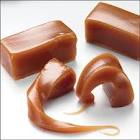 		Madame, Monsieur,		Nous vous remercions de l’intérêt que vous portez à nos caramels tendres.		Nous fabriquons nos caramels mous artisanalement et nous emballons chaque caramel un par un.		Nous ne nous engageons sur aucun délai de fabrication mais nous essayons, depuis un an, de satisfaire au mieux toutes les commandes de professionnel dans délais qui est d’environ d’une semaine à 15 jours.		Nous joignons, à chaque commande, la facture qui est à régler à 30 jours fin de mois par chèque bancaire. Avec votre première commande merci de nous faire retour du document ci-dessous rempli de  l’ensemble de vos informations		Dans la mesure du possible et afin de garantir la qualité de nos produits jusqu’à votre client final, nous assurons nous-même, ou par l’intermédiaire de la famille ou d’amis, chaque livraison. A défaut, nous nous attachons les services de la société EXAPAQ		Les délais de conservation des caramels sont d’environ 9 mois, nous indiquons, sur nos étiquettes un délai de 7 mois.		Tous nos produits sont issus d’un seul et même fournisseur, situé sur Auxerre (89). Le fromage d’Epoisses est, bien entendu, issu de la fromagerie BERTHAUT à Epoisses (21).		Dans l’attente de vous lire, nous vous adressons nos sentiments les meilleurs						Christophe BERTHELONLa Vigne du Pont – 14 rue de l’Eglise – 21460 VIEUX CHATEAU – Tel 03.80.96.32.23 chberthelon@aol.com ou  http://btob.lavignedupont.com/caramelsAdresse de Facturation 				SOCIETE : _______________________________NOM_________________________________ PRENOM : ________________________________FONCTION____________________________   SERVICE : ________________________________ADRESSE : ______________________________________________________________________CODE POSTAL : ________________ 		VILLE : __________________________________TEL : ________________________________	FAX : ___________________________________E-MAIL : _______________________________________________________________________Adresse de Livraison (si différente)                   SOCIETE : _______________________________NOM_________________________________ PRENOM : _______________________________FONCTION____________________________   SERVICE : _______________________________ADRESSE : _____________________________________________________________________CODE POSTAL : ________________ 		VILLE : __________________________________TEL : ________________________________	FAX : ___________________________________Horaires d’Ouverture : ___________________________________________________________Sachets de 200g (5 € H.T.le sachet) : 				Nombre de Sachets _________*   € H.T. :__________					T.V.A. 5.5 % ________________ :___________		Total TTC de votre première commande                       :___________La Vigne du Pont – 14 rue de l’Eglise – 21460 VIEUX CHATEAU – Tel 03.80.96.32.23 chberthelon@aol.com ou http://btob.lavignedupont.com/caramelsParfumNbre de SachetsParfumNbre de SachetsCassisVanilleEpoissesCaféFramboiseFruits de la PassionOrigan/BasilicNoisettePain d’EpicesMiel  ChocolatMélange